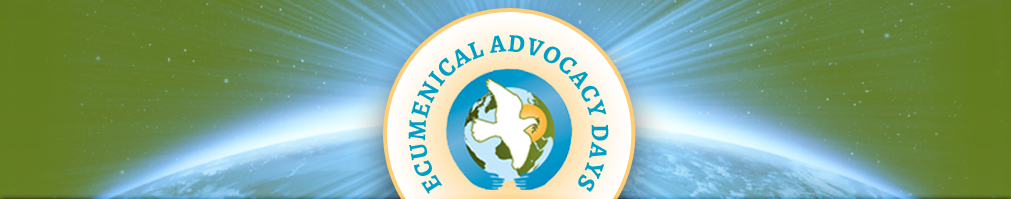 Confronting Chaos, Forging CommunityApril 21-24, 2017EAD Congressional Visit Report FormDate: April 24, 2017As people of faith, we call on Congress to make budget decisions that advance the common good.  We ask you to reject increased military spending and instead preserve robust funding for programs that support people living in poverty and other vulnerable persons in America and abroad, address systemic racism, and exercise responsible care for the earth.Member of Congress: 										State: 							   District:   				Name and position of staffer(s):  								Report prepared by:	______________________________________________________What were your impressions of your lobby visit? What does your Member or his/her staffer already know about the issue(s) presented? Were there particular points or concerns raised by the Member or staffer?  Did the Member or Staffer make any commitments?Further comments (can use back if more space needed):